Cane Pioneering – Socially Distanced Scout EveningScouts build their own design of a garden cane ballista, trebuchet, javelin launcher or catapult and compete to see who can launch a ball the furthest.   Then they make a long marshmallow toasting stick (and cook marshmallows on a central fire).  90 minute session.  CANE PIONEERING SOLO BALLISTAS, TREBUCHETS, CATAPULTS AND JAVELIN LAUNCHERS:  Scouts pick their own design to build (see pictures below for ideas)Looked out for each Scout: 8 or 9 canes or wooden staves or broom handles, A length of string and a knife or scissors to cut it with, 6 metal or wooden pegs (plus mallet for wooden ones) to attach structures to the groundA small ball or stone to fire out of the device… tennis ball max size (coconut shy balls are perfect)1 metre length of thick elastic, eg: 24mm Flat Waistband Sewing ElasticOne wooden skewer for the marshmallow toasting in the second activityPrintout of the design ideas Centrally available:  additional kit: lots of choice… scouts can come up one by one to pick what they need.  All provided on a ‘you touch it – you take it’ basis.  If tools are used, eg: to cut things up, they should be cleaned with antibacterial spray between use.  More string / sisal / canes / elastic cord Various plastic pots, etc, from the recycling, for catapult pouchesParcel tape or electrical tape for covering knots in elastic to stop them unravelling or for strengthening the rims of pots before putting holes in them.  Leather scraps with pre made holes in for sling shot pouchesParcel tape, electrical tape for covering knots in elastic to stop them unravellingTools to make holes in them (big nails, scissors, etc)Antibacterial spray, cloths and a bin bag in case of reuse of tools The design below is larger than life size for canes, but a good design.  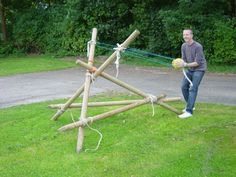 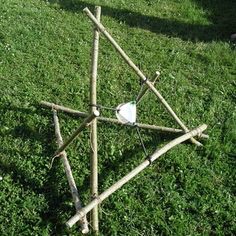 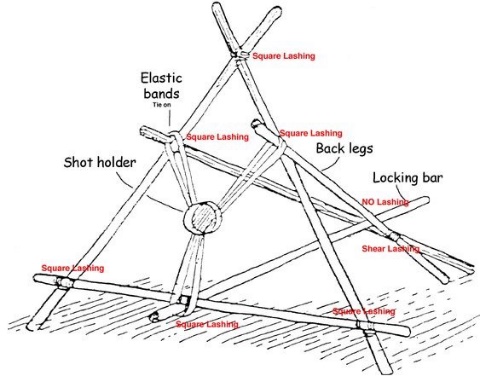 Could also launch a javelin through the V at the top with elastic attached inside the V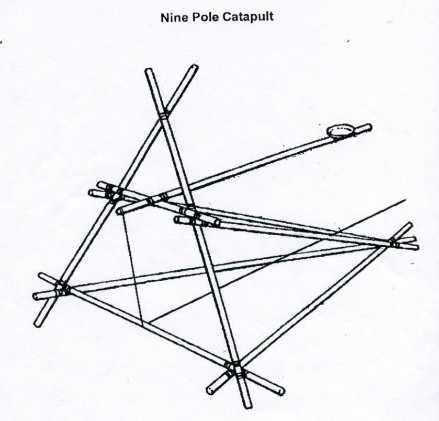 Each Scout needs to build their own structure.  Whichever design they pick the aim of the exercise is distance – how far does the projected item go.  Long Marshmallow sticks: Scouts are spread out around a fire, socially distancing.  The problem is that they are too far away from the fire to cook their marshmallows.  Using canes they need to build a long toasting stick.  The final length of the stick should be a wooden barbecue skewer rather than a garden cane and should be attached with sisal / string (not an elastic band and not plastic string…don’t want burned plastic near food).   Scouts take it in turns to step up towards the fire (there will be a limit to the number who can toast at once, even with very long sticks)   Kit For the Marshmallow Toasting: Add fire tray, barbecue, dig a fire pit, etc.  lighter, kindling, paper, woodpile (look out before Scouts get there) Fire bucket, filled with water Saw, Bricks to balance fire tray on.  Wooden skewers for making the toasting spikes at the end of their canes Small bags made up with five marshmallows eachFor handwashing before and after the marshmallow toasting: (and for generally keeping things clean and safe) Handwashing table, Basin  Hand soap Paper towels in a box or pot to stop them blowing around and to keep them dry Binbags Jay clothsAntibacterial cleaning spray First Aid kit PPE kit Covid Safety is maintained by: Scouts reminded of the rules at the start of the activityThis activity group must keep completely separate from any other groups on siteEach Scout works separately on the activities Each Scout has their own set of equipment Hand washing is in place at the start and before and after the cookingLeaders encouraged to coach from a distance and not intervene directly in the completion of the task Additional risk management considerations: The firing direction of each contraption must point away from everybody else, especially if a design involves firing a cane like a javelin rather than firing the ball.  Any scout wanting to use a knife, eg: to make holes in a pot to make a cradle for the ball, needs to do so in a central area.  One knife per Scout (or clean between uses). A  leader needs to supervise this directly to check that the scout is following good practice for knifework The area needs to be litter swept after the activity to check that no sharp items are left lying aroundBerkshire Scouts/Andrew Sutherland July 2020ActivityDescriptionPreparation/equipmentSome things to consider for your Risk Assessment@home challenge elementhttps://www.berkshirescouts.org.uk/scoutshome/TimeArrivalWelcome the Scouts and ensure they clean their hands.  When the group has arrived, escort them to their activity areaNoneAgree arrival plans with parents5 minsOpeningBrief distanced Horseshoe Ceremony and explanation of the Cane Pioneering Challenge Demonstrate equipment availableKeep distanced and dispense with flag and saluting?5 minsCane Pioneering Ballista Challenge See handout See detailed notes belowSee detailed notes belowLearn a new skill60 minutesMarshmallow Toasting Depending on how the Scouts are getting on with building their ballistas, the long marshmallow toasting sticks can be manufactured out of canes by the scouts or (to speed things up) by the leaders.  Fire or barbecue needs to be lit 45 minutes into the Scout construction project to be ready for toasting.  Scouts to wash hands before and after the marshmallow cooking.  See detailed notes belowSee detailed notes below15 minsClosingQuick reflection discussion: could we improve our social distancing in future meetings?   Escort Scouts back to pick up pointRisk: Mixing with other groups… ensure no lift sharing between groups.  Ensure all groups finish their sessions on time 5 mins